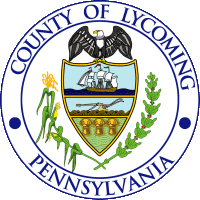 If your municipality has a road that is no longer in use, please fill out this form so we can update our maps for the 9-1-1 Center.     It is very important that you provide as much of the information requested as possible and please be sure to neatly print all information. If you have questions, please call 570-329-4746.MUNICIPALITY: ROAD NAME: IS THE ENTIRE ROAD NO LONGER IN USE? YES NOIF NO, PLEASE SPECIFY WHAT PART OF THE ROAD IS ABANDONED AND INCLUDE A MAP OF THE ROAD:ANY ADDITIONAL DETAILS:CONTACT INFORMATIONNAME: PHONE NUMBER: EMAIL: THANK YOU FOR YOUR HELP AND CONSIDERATION IN PROVIDING YOUR MUNICIPALITY WITH THE MOST ACCURATE 9-1-1 MAP POSSIBLE.GARRETT MCKINNEY9-1-1 ADDRESSING COORDINATORPLEASE SEND THIS FORM VIA MAIL OR EMAIL TO:DEPARTMENT OF PUBLIC SAFETYATTN: GARRETT MCKINNEY542 COUNTY FARM RDSUITE 101MONTOURSVILLE, PA 17754gmckinney@lyco.org